REQUERIMENTO Nº. 966/2017EMENTA: Informações a respeito da manutenção do asfalto da rua Dezessete no bairro Jardim Nova Palmares II. Senhor Presidente,Senhores Vereadores:	O vereador FRANKLIN, no uso de suas atribuições legais, requer nos termos regimentais, após aprovação em Plenário, que seja encaminhado ao Exmo. Senhor Prefeito Municipal, os seguintes pedidos de informações: Conforme a Indicação 1524/2017 que trata da solicitação de manutenção do asfalto em toda a extensão da rua Dezessete no bairro Jardim Nova Palmares II:A Municipalidade realizou vistoria no referido local? Se sim, quais as condições da mesma?Há previsão para a manutenção da referida rua? Se sim, informar data.Justificativa: Os moradores desta localidade procuraram este vereador para solicitar providência quanto ao assunto.(fotos em anexo)Valinhos, 08 de junho de 2017.Franklin Duarte de LimaVereador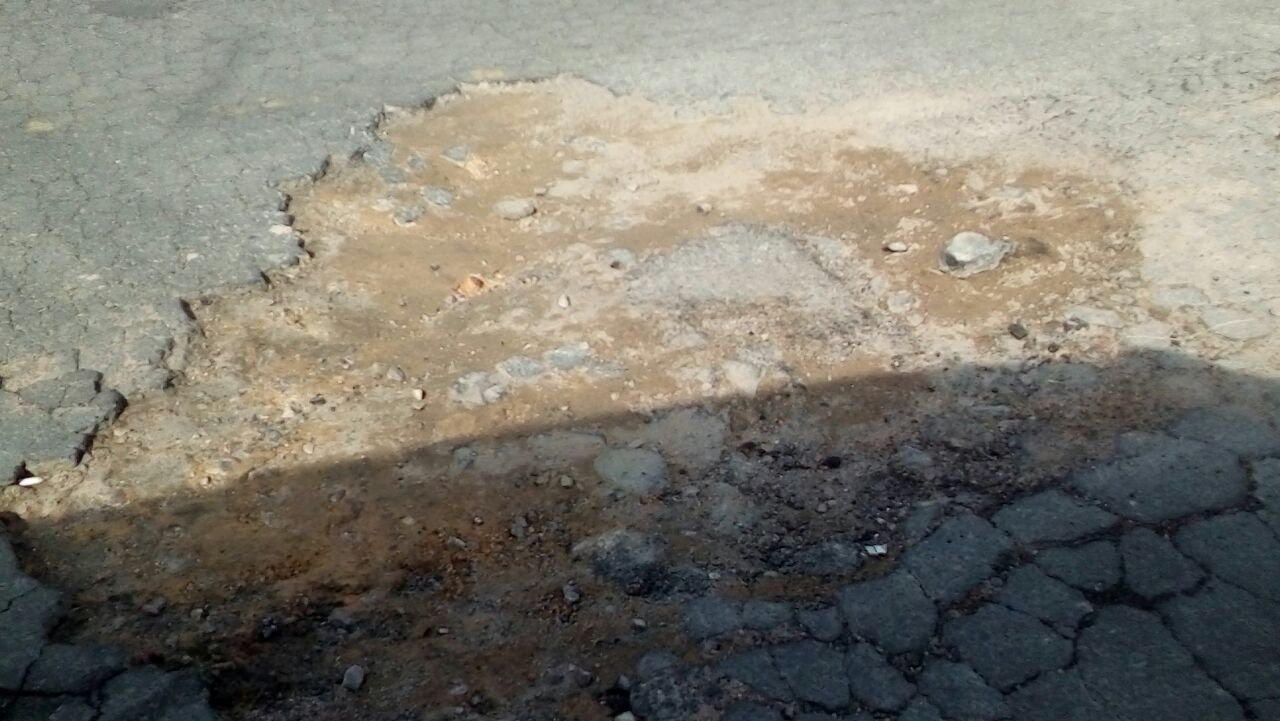 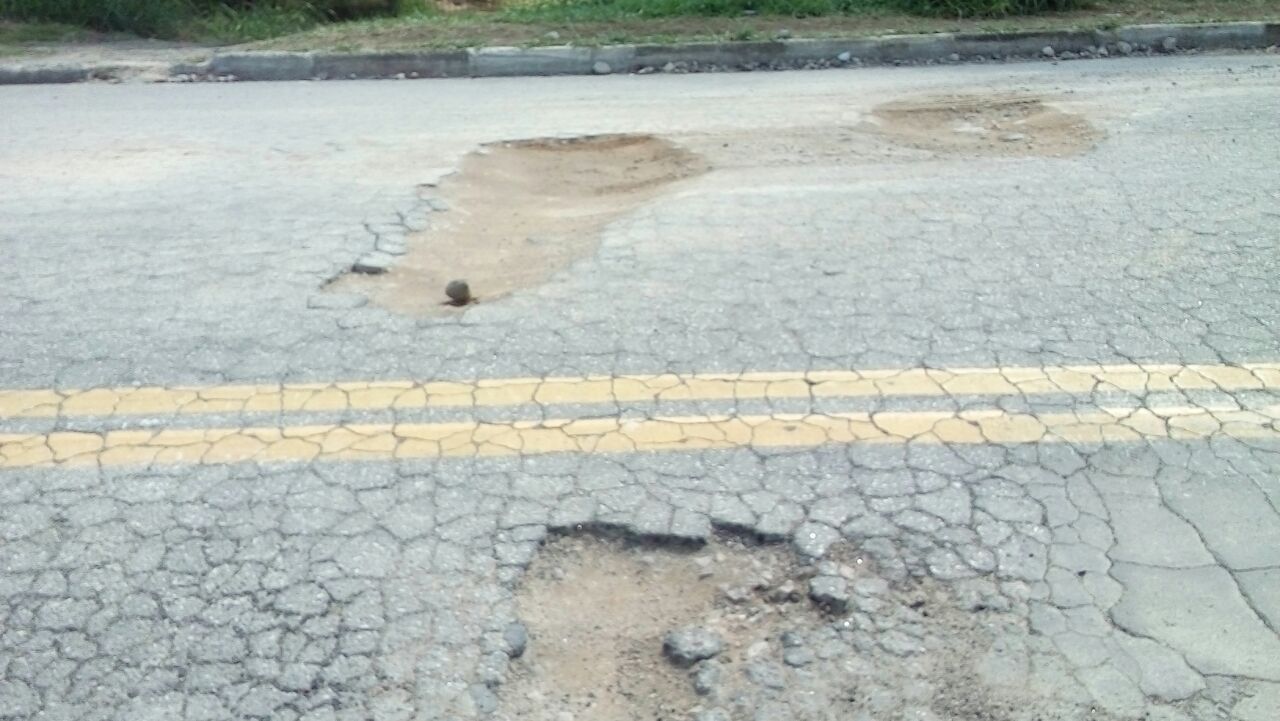 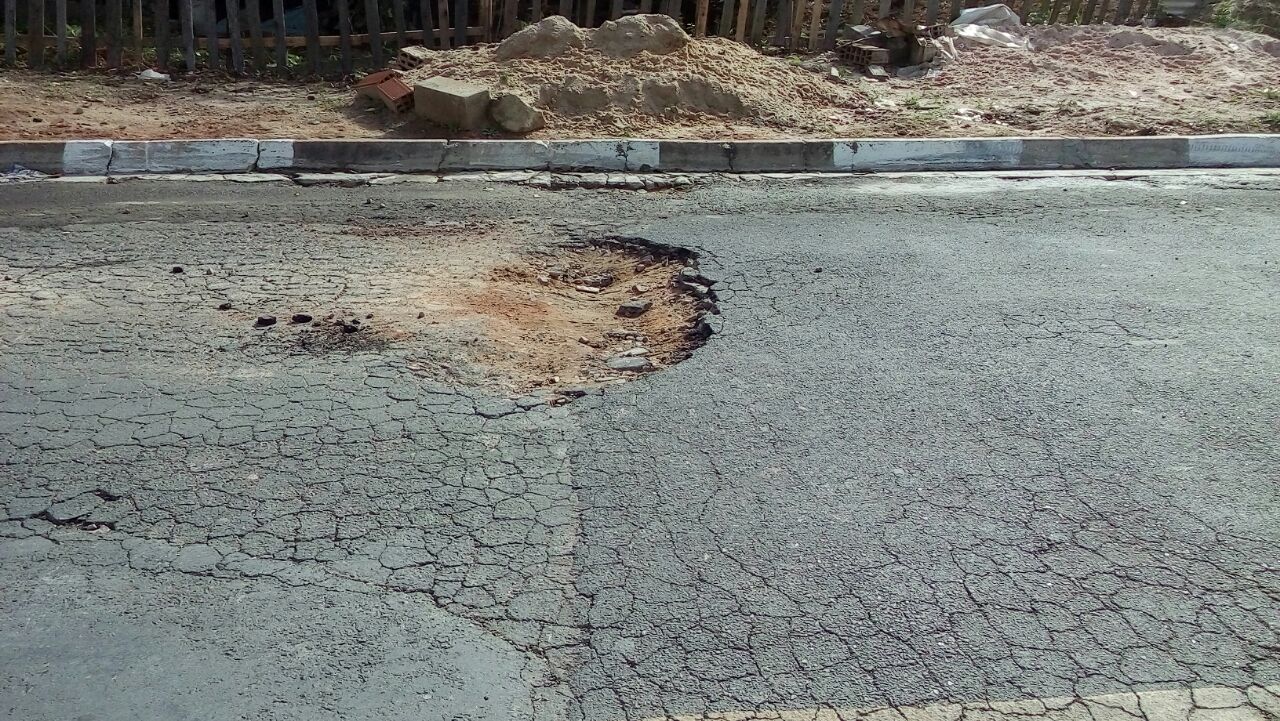 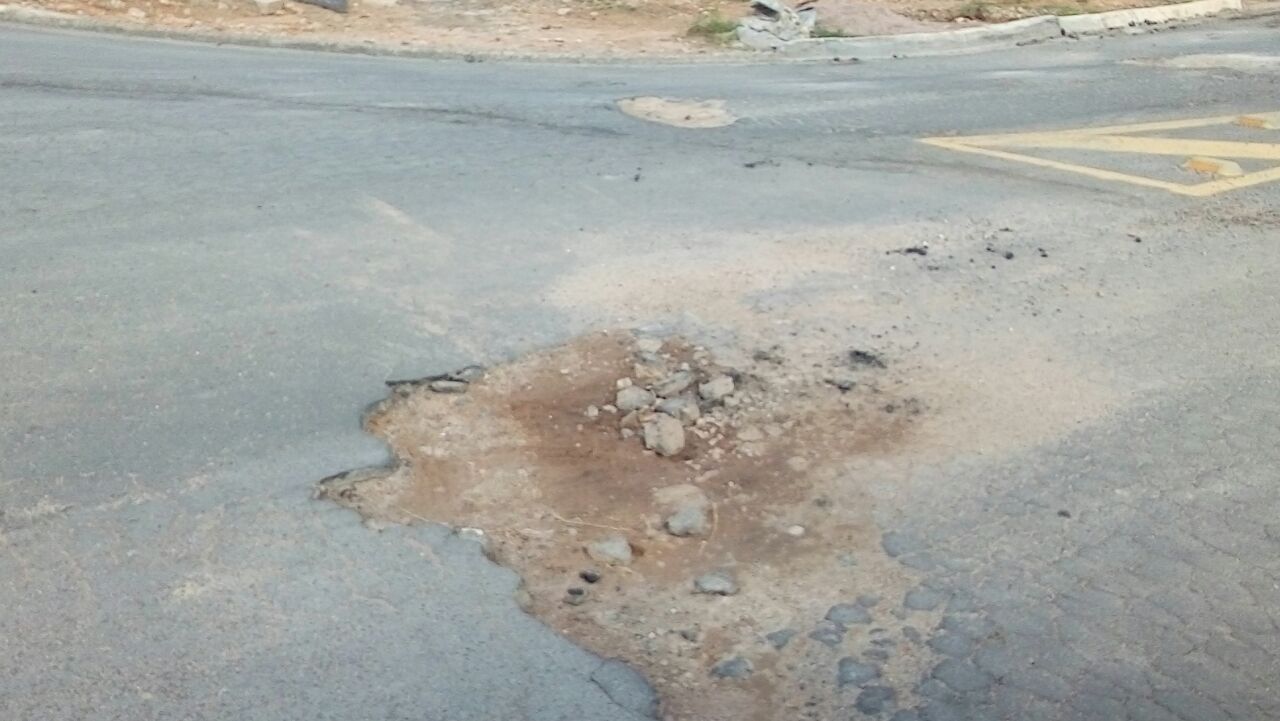 